                                                                       CURRICULAM VITAE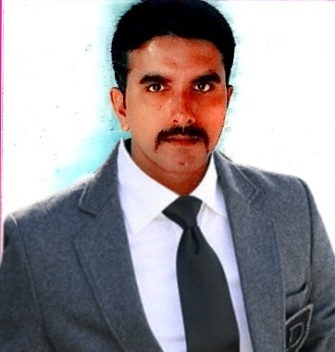 OBJECTIVES:       To bring my skill sets and experience into an organization and become a valuable member of the technology staff. To utilize my current skills to be benefit my employer while continually learning new technologies and methods to improve my employers use of technology and to enhance productivity, security and overall efficiency.HIGHLIGHTS: 7  Years of Experience in production & Service Maintenance fieldEDUCATIONAL QUALIFICATION:Diploma in Mechanical Engineering  in Mohamed Sathak polytechnic college (Oct2007) - 63%Higher Secondary Certificate in Z.K.M. Hr.Sec.school   76% (March 2005)     Secondary School Leaving Certificate  in Z.K.M. Hr.sec school 77% (March 2003)EMPLOYMENT HISTORY1. ETA ASCON GROUP OF COMPANIES .DUBAIDesignation             Diploma Engineer Trainee ( QC Site Supervisor)             Period                      Nov 2007 to Nov 2008. Place & Site              Dubai (World Tollest Tower)Salary                      Rs.25,000 Pm 2. AMSARAJ TVS.  SIVAGANGAI   Designation            Service Advisor      Place                       Sivagangai                  Salary                       Rs.10000  Period.                     Nov 2008 to APR 2013Job Role & Responsible:To Handle MechanicsTO handle job cardTo Handle allotment of job cardJob card entryTo handle breake down mintenanceTo Maintain  RegisterTo maintain customer satisfactionREPORT to Service Manger3. ST.ANTONY TVS.MARTHANDA        Designation                         Service Manager (Dealer Management in Tvs Motor Co ltd)          Period                                  May 2013 to Dec 2016          Place                                    Marthandam          Salary                                   Rs.12000Role & Responsible:To Handle Mecanics ,Supervisor & Foremen To Handle Moped & Motor cycle Service Job card allotmentTo Handle Service AuditingTo Handle Preventive Maintenance & Brake down MaintenanceTo Handle Monthly PresentationTo Handle Customer Complaints To Improve Quality To Maintain All RegisterTo Maintain Customer Satisfaction at all our Business AssociatesReports to Territory ManagerTECHNICAL SKILLS: DCA AUTOCAD  Inplant training in TNSTC(Bodinayakanur Tepo)Ms-OfficeHOBBIES          Playing Chess , Reading Magazines And Automobiles Books, Hearing Music Extra Curricular ActivitiesNational Service Scheme Camp (Nss), Rotract Club of Ramnad, Director (Ramnad Dist).I (KAMALDEEN) hereby declare that the above written particulars are true to the best of my knowledge and belief.